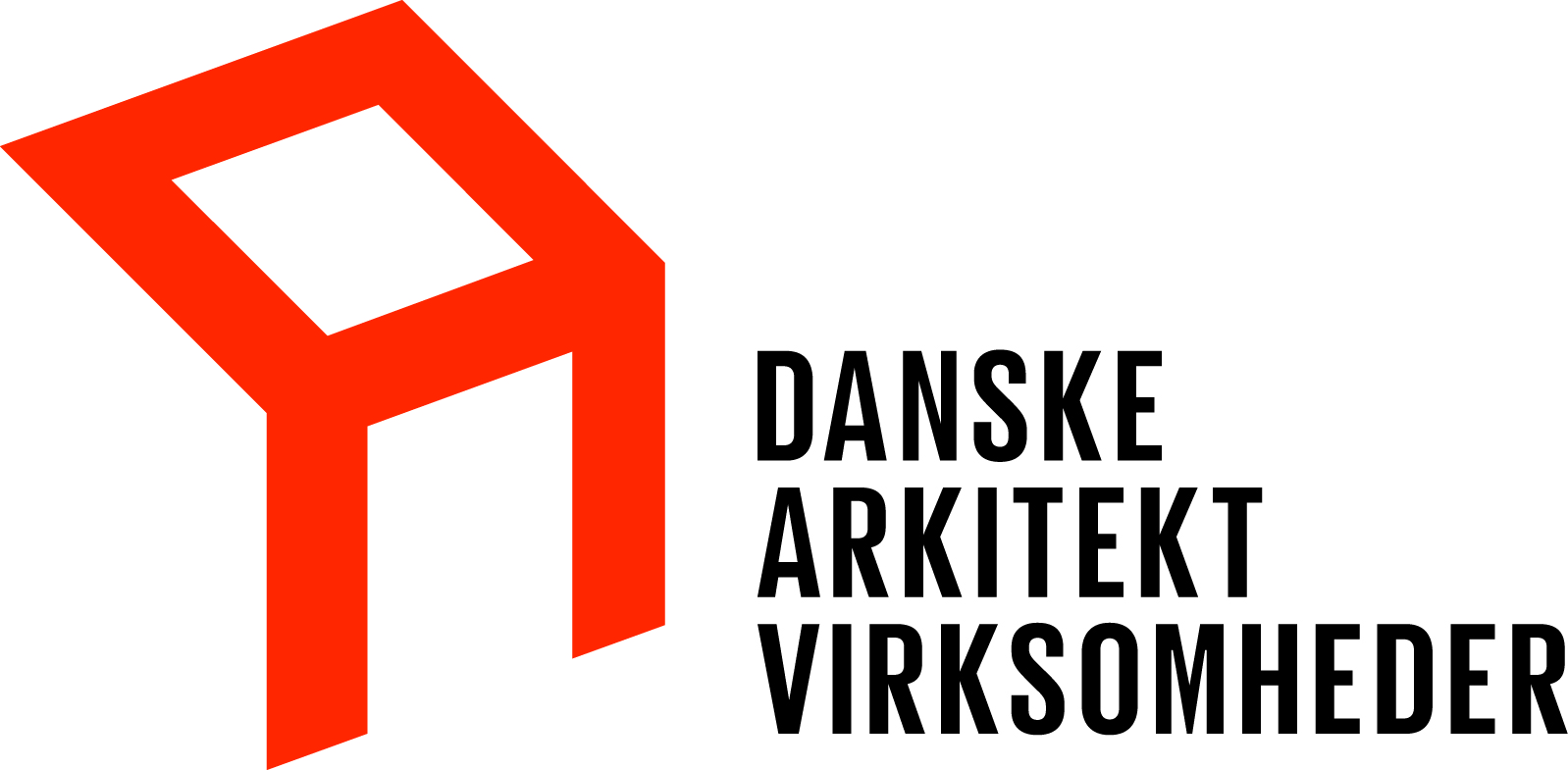 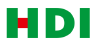 Begæring om professionel ansvarsforsikring 
for nye DANSKE ARK-medlemmerBegæring om professionel ansvarsforsikring 	side 2
for nye DANSKE ARK-medlemmerOplysning om filialer i ind- og udlandOplysninger om erstatningskrav rejst mod virksomheden de seneste 5 årHer oplyses om erstatningskrav rejst mod virksomheden samt nuværende indehaver/indehaveres tidligere arkitektvirksomheder i de seneste 5 år.Hvis hidtidigt forsikringsselskab ikke er HDI skal ovennævnte oplysninger om skadesforløb i de seneste fem år bekræftes ved vedlæggelse af attesteret oversigt fra hidtidigt selskab. Attestering skal afgives fra alle selskaber, som virksomheden har haft professionel ansvarsforsikring i inden for de seneste fem år uanset om forsikringerne er ophørt tidligere i fem-års perioden.Hvis der er behov herfor kan supplerende oplysninger afgives i et vedlagt følgebrev.Ovenstående oplysninger er afgivet på tro og love med omstående underskrift.
Besvar venligst alle spørgsmål
Besvar venligst alle spørgsmål
Besvar venligst alle spørgsmål
Besvar venligst alle spørgsmål
Besvar venligst alle spørgsmål
Medlemsnr. (udfyldes af DANSKE ARK)
Medlemsnr. (udfyldes af DANSKE ARK)
Medlemsnr. (udfyldes af DANSKE ARK)
Medlemsnr. (udfyldes af DANSKE ARK)
Medlemsnr. (udfyldes af DANSKE ARK)
Medlemsnr. (udfyldes af DANSKE ARK)
Medlemsnr. (udfyldes af DANSKE ARK)
Medlemsnr. (udfyldes af DANSKE ARK)
Medlemsnr. (udfyldes af DANSKE ARK)
Medlemsnr. (udfyldes af DANSKE ARK)Forsikringstagers virksomhedsnavn
     Forsikringstagers virksomhedsnavn
     Forsikringstagers virksomhedsnavn
     Forsikringstagers virksomhedsnavn
     Forsikringstagers virksomhedsnavn
     Forsikringsnummer (udfyldes af HDI)
     Forsikringsnummer (udfyldes af HDI)
     Forsikringsnummer (udfyldes af HDI)
     Forsikringsnummer (udfyldes af HDI)
     Forsikringsnummer (udfyldes af HDI)
     Forsikringsnummer (udfyldes af HDI)
     Forsikringsnummer (udfyldes af HDI)
     Forsikringsnummer (udfyldes af HDI)
     Forsikringsnummer (udfyldes af HDI)
     Forsikringsnummer (udfyldes af HDI)
     VirksomhedsoplysningerVirksomhedsadresse/forretningssted
     Virksomhedsadresse/forretningssted
     Virksomhedsadresse/forretningssted
     Virksomhedsadresse/forretningssted
     Virksomhedsadresse/forretningssted
     Virksomhedsadresse/forretningssted
     Virksomhedsadresse/forretningssted
     Virksomhedsadresse/forretningssted
     Virksomhedsadresse/forretningssted
     Virksomhedsadresse/forretningssted
     Virksomhedsadresse/forretningssted
     Virksomhedsadresse/forretningssted
     MomsregistreringMomsregistreringMomsregistreringVirksomhedsadresse/forretningssted
     Virksomhedsadresse/forretningssted
     Virksomhedsadresse/forretningssted
     Virksomhedsadresse/forretningssted
     Virksomhedsadresse/forretningssted
     Virksomhedsadresse/forretningssted
     Virksomhedsadresse/forretningssted
     Virksomhedsadresse/forretningssted
     Virksomhedsadresse/forretningssted
     Virksomhedsadresse/forretningssted
     Virksomhedsadresse/forretningssted
     Virksomhedsadresse/forretningssted
      Ja Ja NejPostnr. 	By	
     	     			Postnr. 	By	
     	     			Postnr. 	By	
     	     			Postnr. 	By	
     	     			Postnr. 	By	
     	     			Postnr. 	By	
     	     			Postnr. 	By	
     	     			Postnr. 	By	
     	     			Postnr. 	By	
     	     			Postnr. 	By	
     	     			Postnr. 	By	
     	     			Postnr. 	By	
     	     			 CVR nr. 
         CVR nr. 
         CVR nr. 
        Telefon		E-mail
     		     Telefon		E-mail
     		     Telefon		E-mail
     		     Telefon		E-mail
     		     Telefon		E-mail
     		     Telefon		E-mail
     		     Telefon		E-mail
     		     Telefon		E-mail
     		     Telefon		E-mail
     		     Telefon		E-mail
     		     Telefon		E-mail
     		     Telefon		E-mail
     		     Medforsikrede filialer 
(Hvis svaret er ja, anføres nærmere oplysninger på bagsiden af dette skema)Medforsikrede filialer 
(Hvis svaret er ja, anføres nærmere oplysninger på bagsiden af dette skema)Medforsikrede filialer 
(Hvis svaret er ja, anføres nærmere oplysninger på bagsiden af dette skema)Medforsikrede filialer 
(Hvis svaret er ja, anføres nærmere oplysninger på bagsiden af dette skema)Medforsikrede filialer 
(Hvis svaret er ja, anføres nærmere oplysninger på bagsiden af dette skema)Medforsikrede filialer 
(Hvis svaret er ja, anføres nærmere oplysninger på bagsiden af dette skema)Medforsikrede filialer 
(Hvis svaret er ja, anføres nærmere oplysninger på bagsiden af dette skema)Medforsikrede filialer 
(Hvis svaret er ja, anføres nærmere oplysninger på bagsiden af dette skema)Medforsikrede filialer 
(Hvis svaret er ja, anføres nærmere oplysninger på bagsiden af dette skema)Medforsikrede filialer 
(Hvis svaret er ja, anføres nærmere oplysninger på bagsiden af dette skema)Medforsikrede filialer 
(Hvis svaret er ja, anføres nærmere oplysninger på bagsiden af dette skema)Medforsikrede filialer 
(Hvis svaret er ja, anføres nærmere oplysninger på bagsiden af dette skema) Ja Ja NejFilialerHvornår er virksomheden grundlagt?      Hvornår er virksomheden grundlagt?      Hvornår er virksomheden grundlagt?      Hvornår er virksomheden grundlagt?      Hvornår er virksomheden grundlagt?      Hvornår er virksomheden grundlagt?      Hvornår er virksomheden grundlagt?      Hvornår er virksomheden grundlagt?      Hvornår er virksomheden grundlagt?      Hvornår er virksomheden grundlagt?      Hvornår er virksomheden grundlagt?      Hvornår er virksomheden grundlagt?      Hvornår er virksomheden grundlagt?      Hvornår er virksomheden grundlagt?      Hvornår er virksomheden grundlagt?      VirksomhedsstartAntal beskæftigede i virksomheden inklusive indehavere?      Antal beskæftigede i virksomheden inklusive indehavere?      Antal beskæftigede i virksomheden inklusive indehavere?      Antal beskæftigede i virksomheden inklusive indehavere?      Antal beskæftigede i virksomheden inklusive indehavere?      Antal beskæftigede i virksomheden inklusive indehavere?      Antal beskæftigede i virksomheden inklusive indehavere?      Antal beskæftigede i virksomheden inklusive indehavere?      Antal beskæftigede i virksomheden inklusive indehavere?      Antal beskæftigede i virksomheden inklusive indehavere?      Antal beskæftigede i virksomheden inklusive indehavere?      Antal beskæftigede i virksomheden inklusive indehavere?      Antal beskæftigede i virksomheden inklusive indehavere?      Antal beskæftigede i virksomheden inklusive indehavere?      Antal beskæftigede i virksomheden inklusive indehavere?      PersonaleBeskæftiger virksomheden bygningssagkyndige beskikket iht. lov nr. 391?Beskæftiger virksomheden bygningssagkyndige beskikket iht. lov nr. 391?Beskæftiger virksomheden bygningssagkyndige beskikket iht. lov nr. 391?Beskæftiger virksomheden bygningssagkyndige beskikket iht. lov nr. 391?Beskæftiger virksomheden bygningssagkyndige beskikket iht. lov nr. 391?Beskæftiger virksomheden bygningssagkyndige beskikket iht. lov nr. 391?Beskæftiger virksomheden bygningssagkyndige beskikket iht. lov nr. 391? Ja, antal:              Ja, antal:              Ja, antal:              Ja, antal:              Ja, antal:              Ja, antal:              Ja, antal:              NejBygningssagkyndigeDriver eller forestår virksomheden, eller nogen af dens ejere, direkte eller indirekte leverandør-, sælger-, bygherre-, producent-, udlejnings-, entreprenør- eller håndværksvirksomhed, herunder aktiv deltagelse i opførelse af bygninger?Driver eller forestår virksomheden, eller nogen af dens ejere, direkte eller indirekte leverandør-, sælger-, bygherre-, producent-, udlejnings-, entreprenør- eller håndværksvirksomhed, herunder aktiv deltagelse i opførelse af bygninger?Driver eller forestår virksomheden, eller nogen af dens ejere, direkte eller indirekte leverandør-, sælger-, bygherre-, producent-, udlejnings-, entreprenør- eller håndværksvirksomhed, herunder aktiv deltagelse i opførelse af bygninger?Driver eller forestår virksomheden, eller nogen af dens ejere, direkte eller indirekte leverandør-, sælger-, bygherre-, producent-, udlejnings-, entreprenør- eller håndværksvirksomhed, herunder aktiv deltagelse i opførelse af bygninger?Driver eller forestår virksomheden, eller nogen af dens ejere, direkte eller indirekte leverandør-, sælger-, bygherre-, producent-, udlejnings-, entreprenør- eller håndværksvirksomhed, herunder aktiv deltagelse i opførelse af bygninger?Driver eller forestår virksomheden, eller nogen af dens ejere, direkte eller indirekte leverandør-, sælger-, bygherre-, producent-, udlejnings-, entreprenør- eller håndværksvirksomhed, herunder aktiv deltagelse i opførelse af bygninger?Driver eller forestår virksomheden, eller nogen af dens ejere, direkte eller indirekte leverandør-, sælger-, bygherre-, producent-, udlejnings-, entreprenør- eller håndværksvirksomhed, herunder aktiv deltagelse i opførelse af bygninger?Driver eller forestår virksomheden, eller nogen af dens ejere, direkte eller indirekte leverandør-, sælger-, bygherre-, producent-, udlejnings-, entreprenør- eller håndværksvirksomhed, herunder aktiv deltagelse i opførelse af bygninger?Driver eller forestår virksomheden, eller nogen af dens ejere, direkte eller indirekte leverandør-, sælger-, bygherre-, producent-, udlejnings-, entreprenør- eller håndværksvirksomhed, herunder aktiv deltagelse i opførelse af bygninger?Driver eller forestår virksomheden, eller nogen af dens ejere, direkte eller indirekte leverandør-, sælger-, bygherre-, producent-, udlejnings-, entreprenør- eller håndværksvirksomhed, herunder aktiv deltagelse i opførelse af bygninger?Driver eller forestår virksomheden, eller nogen af dens ejere, direkte eller indirekte leverandør-, sælger-, bygherre-, producent-, udlejnings-, entreprenør- eller håndværksvirksomhed, herunder aktiv deltagelse i opførelse af bygninger?Driver eller forestår virksomheden, eller nogen af dens ejere, direkte eller indirekte leverandør-, sælger-, bygherre-, producent-, udlejnings-, entreprenør- eller håndværksvirksomhed, herunder aktiv deltagelse i opførelse af bygninger? Ja Ja NejAnden virksomhedNuværende ansvarsforsikrings dækningssummer? Nuværende ansvarsforsikrings dækningssummer? Nuværende ansvarsforsikrings dækningssummer? Personskade      Personskade      Personskade      Personskade      Personskade      Personskade      Tingskade     Tingskade     Tingskade     Tingskade     Tingskade     Tingskade     Dækningssummer hidtilKopi af nuværende police skal vedlæggesKopi af nuværende police skal vedlæggesKopi af nuværende police skal vedlæggesKopi af nuværende police skal vedlæggesKopi af nuværende police skal vedlæggesKopi af nuværende police skal vedlæggesKopi af nuværende police skal vedlæggesKopi af nuværende police skal vedlæggesKopi af nuværende police skal vedlæggesKopi af nuværende police skal vedlæggesKopi af nuværende police skal vedlæggesKopi af nuværende police skal vedlæggesKopi af nuværende police skal vedlæggesKopi af nuværende police skal vedlæggesKopi af nuværende police skal vedlæggesFremtidig dækningssum for ting- og formueskade jf. tarifbladets matrixfaktorer?
(Bemærk: personskade er 25 mio. for alle)
Alle forsikringer dækker årligt med 2 x de valgte summer, dog max. 1 sum pr. skade. Fremtidig dækningssum for ting- og formueskade jf. tarifbladets matrixfaktorer?
(Bemærk: personskade er 25 mio. for alle)
Alle forsikringer dækker årligt med 2 x de valgte summer, dog max. 1 sum pr. skade. Fremtidig dækningssum for ting- og formueskade jf. tarifbladets matrixfaktorer?
(Bemærk: personskade er 25 mio. for alle)
Alle forsikringer dækker årligt med 2 x de valgte summer, dog max. 1 sum pr. skade. Fremtidig dækningssum for ting- og formueskade jf. tarifbladets matrixfaktorer?
(Bemærk: personskade er 25 mio. for alle)
Alle forsikringer dækker årligt med 2 x de valgte summer, dog max. 1 sum pr. skade. Fremtidig dækningssum for ting- og formueskade jf. tarifbladets matrixfaktorer?
(Bemærk: personskade er 25 mio. for alle)
Alle forsikringer dækker årligt med 2 x de valgte summer, dog max. 1 sum pr. skade. 
2,5 mio.
2,5 mio.
2,5 mio.
5,0 mio.
5,0 mio.
5,0 mio. 
7,5 mio. 
7,5 mio. 
10,0 mio. 
10,0 mio.Dækningssummer for 
den nye forsikringØnsket selvrisiko: ( se evt. tarifbladets matrixfaktor på danskeark.dk )Ønsket selvrisiko: ( se evt. tarifbladets matrixfaktor på danskeark.dk )Ønsket selvrisiko: ( se evt. tarifbladets matrixfaktor på danskeark.dk )Ønsket selvrisiko: ( se evt. tarifbladets matrixfaktor på danskeark.dk )Ønsket selvrisiko: ( se evt. tarifbladets matrixfaktor på danskeark.dk )Ønsket selvrisiko: ( se evt. tarifbladets matrixfaktor på danskeark.dk )Ønsket selvrisiko: ( se evt. tarifbladets matrixfaktor på danskeark.dk )Ønsket selvrisiko: ( se evt. tarifbladets matrixfaktor på danskeark.dk )Ønsket selvrisiko: ( se evt. tarifbladets matrixfaktor på danskeark.dk )Ønsket selvrisiko: ( se evt. tarifbladets matrixfaktor på danskeark.dk )Ønsket selvrisiko: ( se evt. tarifbladets matrixfaktor på danskeark.dk )Ønsket selvrisiko: ( se evt. tarifbladets matrixfaktor på danskeark.dk )Ønsket selvrisiko: ( se evt. tarifbladets matrixfaktor på danskeark.dk )Ønsket selvrisiko: ( se evt. tarifbladets matrixfaktor på danskeark.dk )Ønsket selvrisiko: ( se evt. tarifbladets matrixfaktor på danskeark.dk )SelvrisikoEr der rejst erstatningskrav for professionelt ansvar inden for de seneste fem år mod virksomheden eller andre virksomheder, som en eller flere af virksomhedens indehaver(e) er, eller har været ansvarlig (med)indehaver(e) af?Er der rejst erstatningskrav for professionelt ansvar inden for de seneste fem år mod virksomheden eller andre virksomheder, som en eller flere af virksomhedens indehaver(e) er, eller har været ansvarlig (med)indehaver(e) af?Er der rejst erstatningskrav for professionelt ansvar inden for de seneste fem år mod virksomheden eller andre virksomheder, som en eller flere af virksomhedens indehaver(e) er, eller har været ansvarlig (med)indehaver(e) af?Er der rejst erstatningskrav for professionelt ansvar inden for de seneste fem år mod virksomheden eller andre virksomheder, som en eller flere af virksomhedens indehaver(e) er, eller har været ansvarlig (med)indehaver(e) af?Er der rejst erstatningskrav for professionelt ansvar inden for de seneste fem år mod virksomheden eller andre virksomheder, som en eller flere af virksomhedens indehaver(e) er, eller har været ansvarlig (med)indehaver(e) af?Er der rejst erstatningskrav for professionelt ansvar inden for de seneste fem år mod virksomheden eller andre virksomheder, som en eller flere af virksomhedens indehaver(e) er, eller har været ansvarlig (med)indehaver(e) af?Er der rejst erstatningskrav for professionelt ansvar inden for de seneste fem år mod virksomheden eller andre virksomheder, som en eller flere af virksomhedens indehaver(e) er, eller har været ansvarlig (med)indehaver(e) af?Er der rejst erstatningskrav for professionelt ansvar inden for de seneste fem år mod virksomheden eller andre virksomheder, som en eller flere af virksomhedens indehaver(e) er, eller har været ansvarlig (med)indehaver(e) af?Er der rejst erstatningskrav for professionelt ansvar inden for de seneste fem år mod virksomheden eller andre virksomheder, som en eller flere af virksomhedens indehaver(e) er, eller har været ansvarlig (med)indehaver(e) af?Er der rejst erstatningskrav for professionelt ansvar inden for de seneste fem år mod virksomheden eller andre virksomheder, som en eller flere af virksomhedens indehaver(e) er, eller har været ansvarlig (med)indehaver(e) af?Er der rejst erstatningskrav for professionelt ansvar inden for de seneste fem år mod virksomheden eller andre virksomheder, som en eller flere af virksomhedens indehaver(e) er, eller har været ansvarlig (med)indehaver(e) af?Er der rejst erstatningskrav for professionelt ansvar inden for de seneste fem år mod virksomheden eller andre virksomheder, som en eller flere af virksomhedens indehaver(e) er, eller har været ansvarlig (med)indehaver(e) af? Ja Ja NejTidligere skadessagerHvis virksomheden ikke er nyetableret skal der vedlægges attesteret erklæring om seneste fem års skadeforløb fra hidtidigt selskab samt oplyses nærmere på bagsiden af nærværende skema. Se nederst på bagsiden!Hvis virksomheden ikke er nyetableret skal der vedlægges attesteret erklæring om seneste fem års skadeforløb fra hidtidigt selskab samt oplyses nærmere på bagsiden af nærværende skema. Se nederst på bagsiden!Hvis virksomheden ikke er nyetableret skal der vedlægges attesteret erklæring om seneste fem års skadeforløb fra hidtidigt selskab samt oplyses nærmere på bagsiden af nærværende skema. Se nederst på bagsiden!Hvis virksomheden ikke er nyetableret skal der vedlægges attesteret erklæring om seneste fem års skadeforløb fra hidtidigt selskab samt oplyses nærmere på bagsiden af nærværende skema. Se nederst på bagsiden!Hvis virksomheden ikke er nyetableret skal der vedlægges attesteret erklæring om seneste fem års skadeforløb fra hidtidigt selskab samt oplyses nærmere på bagsiden af nærværende skema. Se nederst på bagsiden!Hvis virksomheden ikke er nyetableret skal der vedlægges attesteret erklæring om seneste fem års skadeforløb fra hidtidigt selskab samt oplyses nærmere på bagsiden af nærværende skema. Se nederst på bagsiden!Hvis virksomheden ikke er nyetableret skal der vedlægges attesteret erklæring om seneste fem års skadeforløb fra hidtidigt selskab samt oplyses nærmere på bagsiden af nærværende skema. Se nederst på bagsiden!Hvis virksomheden ikke er nyetableret skal der vedlægges attesteret erklæring om seneste fem års skadeforløb fra hidtidigt selskab samt oplyses nærmere på bagsiden af nærværende skema. Se nederst på bagsiden!Hvis virksomheden ikke er nyetableret skal der vedlægges attesteret erklæring om seneste fem års skadeforløb fra hidtidigt selskab samt oplyses nærmere på bagsiden af nærværende skema. Se nederst på bagsiden!Hvis virksomheden ikke er nyetableret skal der vedlægges attesteret erklæring om seneste fem års skadeforløb fra hidtidigt selskab samt oplyses nærmere på bagsiden af nærværende skema. Se nederst på bagsiden!Hvis virksomheden ikke er nyetableret skal der vedlægges attesteret erklæring om seneste fem års skadeforløb fra hidtidigt selskab samt oplyses nærmere på bagsiden af nærværende skema. Se nederst på bagsiden!Hvis virksomheden ikke er nyetableret skal der vedlægges attesteret erklæring om seneste fem års skadeforløb fra hidtidigt selskab samt oplyses nærmere på bagsiden af nærværende skema. Se nederst på bagsiden!Hvis virksomheden ikke er nyetableret skal der vedlægges attesteret erklæring om seneste fem års skadeforløb fra hidtidigt selskab samt oplyses nærmere på bagsiden af nærværende skema. Se nederst på bagsiden!Hvis virksomheden ikke er nyetableret skal der vedlægges attesteret erklæring om seneste fem års skadeforløb fra hidtidigt selskab samt oplyses nærmere på bagsiden af nærværende skema. Se nederst på bagsiden!Hvis virksomheden ikke er nyetableret skal der vedlægges attesteret erklæring om seneste fem års skadeforløb fra hidtidigt selskab samt oplyses nærmere på bagsiden af nærværende skema. Se nederst på bagsiden!Erklæring fra nuværende 
forsikringsselskabVedlagte årsoplysningsskema udfyldes og indsendes med øvrigt materiale til DANSKE ARKVedlagte årsoplysningsskema udfyldes og indsendes med øvrigt materiale til DANSKE ARKVedlagte årsoplysningsskema udfyldes og indsendes med øvrigt materiale til DANSKE ARKVedlagte årsoplysningsskema udfyldes og indsendes med øvrigt materiale til DANSKE ARKVedlagte årsoplysningsskema udfyldes og indsendes med øvrigt materiale til DANSKE ARKVedlagte årsoplysningsskema udfyldes og indsendes med øvrigt materiale til DANSKE ARKVedlagte årsoplysningsskema udfyldes og indsendes med øvrigt materiale til DANSKE ARKVedlagte årsoplysningsskema udfyldes og indsendes med øvrigt materiale til DANSKE ARKVedlagte årsoplysningsskema udfyldes og indsendes med øvrigt materiale til DANSKE ARKVedlagte årsoplysningsskema udfyldes og indsendes med øvrigt materiale til DANSKE ARKVedlagte årsoplysningsskema udfyldes og indsendes med øvrigt materiale til DANSKE ARKVedlagte årsoplysningsskema udfyldes og indsendes med øvrigt materiale til DANSKE ARKVedlagte årsoplysningsskema udfyldes og indsendes med øvrigt materiale til DANSKE ARKVedlagte årsoplysningsskema udfyldes og indsendes med øvrigt materiale til DANSKE ARKVedlagte årsoplysningsskema udfyldes og indsendes med øvrigt materiale til DANSKE ARKDækningsområde og årlig 
bruttohonorar-omsætningPr. hvilken dato skal forsikringen træde i kraft?      Pr. hvilken dato skal forsikringen træde i kraft?      Pr. hvilken dato skal forsikringen træde i kraft?      Pr. hvilken dato skal forsikringen træde i kraft?      Pr. hvilken dato skal forsikringen træde i kraft?      Pr. hvilken dato skal forsikringen træde i kraft?      Pr. hvilken dato skal forsikringen træde i kraft?      Pr. hvilken dato skal forsikringen træde i kraft?      Pr. hvilken dato skal forsikringen træde i kraft?      Pr. hvilken dato skal forsikringen træde i kraft?      Pr. hvilken dato skal forsikringen træde i kraft?      Pr. hvilken dato skal forsikringen træde i kraft?      Pr. hvilken dato skal forsikringen træde i kraft?      Pr. hvilken dato skal forsikringen træde i kraft?      Pr. hvilken dato skal forsikringen træde i kraft?      IkrafttrædenBetalingstermin?  1/1 årlig     1/1 årlig     1/1 årlig     ½-årlig + 3 pct. tillæg ½-årlig + 3 pct. tillæg ½-årlig + 3 pct. tillæg ½-årlig + 3 pct. tillæg ½-årlig + 3 pct. tillæg ½-årlig + 3 pct. tillæg ½-årlig + 3 pct. tillæg ½-årlig + 3 pct. tillæg ½-årlig + 3 pct. tillæg ½-årlig + 3 pct. tillæg ½-årlig + 3 pct. tillægBetalingsterminerDet nævnte tillæg for halvårlig betaling forudsætter at betaling sker via betalingsservice (PBS). 
Ved anden betalingsform opkræves større tillæg.Det nævnte tillæg for halvårlig betaling forudsætter at betaling sker via betalingsservice (PBS). 
Ved anden betalingsform opkræves større tillæg.Det nævnte tillæg for halvårlig betaling forudsætter at betaling sker via betalingsservice (PBS). 
Ved anden betalingsform opkræves større tillæg.Det nævnte tillæg for halvårlig betaling forudsætter at betaling sker via betalingsservice (PBS). 
Ved anden betalingsform opkræves større tillæg.Det nævnte tillæg for halvårlig betaling forudsætter at betaling sker via betalingsservice (PBS). 
Ved anden betalingsform opkræves større tillæg.Det nævnte tillæg for halvårlig betaling forudsætter at betaling sker via betalingsservice (PBS). 
Ved anden betalingsform opkræves større tillæg.Det nævnte tillæg for halvårlig betaling forudsætter at betaling sker via betalingsservice (PBS). 
Ved anden betalingsform opkræves større tillæg.Det nævnte tillæg for halvårlig betaling forudsætter at betaling sker via betalingsservice (PBS). 
Ved anden betalingsform opkræves større tillæg.Det nævnte tillæg for halvårlig betaling forudsætter at betaling sker via betalingsservice (PBS). 
Ved anden betalingsform opkræves større tillæg.Det nævnte tillæg for halvårlig betaling forudsætter at betaling sker via betalingsservice (PBS). 
Ved anden betalingsform opkræves større tillæg.Det nævnte tillæg for halvårlig betaling forudsætter at betaling sker via betalingsservice (PBS). 
Ved anden betalingsform opkræves større tillæg.Det nævnte tillæg for halvårlig betaling forudsætter at betaling sker via betalingsservice (PBS). 
Ved anden betalingsform opkræves større tillæg.Det nævnte tillæg for halvårlig betaling forudsætter at betaling sker via betalingsservice (PBS). 
Ved anden betalingsform opkræves større tillæg.Det nævnte tillæg for halvårlig betaling forudsætter at betaling sker via betalingsservice (PBS). 
Ved anden betalingsform opkræves større tillæg.Det nævnte tillæg for halvårlig betaling forudsætter at betaling sker via betalingsservice (PBS). 
Ved anden betalingsform opkræves større tillæg.Jeg/vi ønsker på baggrund af de anførte risikoforhold arkitektansvarsforsikring i HDI, idet det samtidigt erklæres: a.	at jeg/vi ikke har formodning om, eller er bekendt med, at der foreligger forhold, der må antages at kunne medføre erstatningskrav mod mig/os.b.	at jeg/vi er bekendt med, at HDI ikke dækker skader sket eller konstateret før forsikringens ikrafttræden. Såfremt den ansvarspådragende adfærd er udvist før forsikringens ikrafttræden er det en betingelse for HDI’s erstatningspligt, at forsikringstageren godtgør, at hverken han eller nogen, der på hans vegne har forestået vedkommende opgaver, på noget tidspunkt før forsikringens tegning har haft kendskab til eller formodning om, at erstatningskrav vil kunne rejses.Jeg/vi tillader, at de øvrige selskaber i HDI koncernen må anvende kundeforholdet til at give mig/os den bedste service og gode tilbud inden for forsikring.Jeg/vi ønsker på baggrund af de anførte risikoforhold arkitektansvarsforsikring i HDI, idet det samtidigt erklæres: a.	at jeg/vi ikke har formodning om, eller er bekendt med, at der foreligger forhold, der må antages at kunne medføre erstatningskrav mod mig/os.b.	at jeg/vi er bekendt med, at HDI ikke dækker skader sket eller konstateret før forsikringens ikrafttræden. Såfremt den ansvarspådragende adfærd er udvist før forsikringens ikrafttræden er det en betingelse for HDI’s erstatningspligt, at forsikringstageren godtgør, at hverken han eller nogen, der på hans vegne har forestået vedkommende opgaver, på noget tidspunkt før forsikringens tegning har haft kendskab til eller formodning om, at erstatningskrav vil kunne rejses.Jeg/vi tillader, at de øvrige selskaber i HDI koncernen må anvende kundeforholdet til at give mig/os den bedste service og gode tilbud inden for forsikring.Jeg/vi ønsker på baggrund af de anførte risikoforhold arkitektansvarsforsikring i HDI, idet det samtidigt erklæres: a.	at jeg/vi ikke har formodning om, eller er bekendt med, at der foreligger forhold, der må antages at kunne medføre erstatningskrav mod mig/os.b.	at jeg/vi er bekendt med, at HDI ikke dækker skader sket eller konstateret før forsikringens ikrafttræden. Såfremt den ansvarspådragende adfærd er udvist før forsikringens ikrafttræden er det en betingelse for HDI’s erstatningspligt, at forsikringstageren godtgør, at hverken han eller nogen, der på hans vegne har forestået vedkommende opgaver, på noget tidspunkt før forsikringens tegning har haft kendskab til eller formodning om, at erstatningskrav vil kunne rejses.Jeg/vi tillader, at de øvrige selskaber i HDI koncernen må anvende kundeforholdet til at give mig/os den bedste service og gode tilbud inden for forsikring.Jeg/vi ønsker på baggrund af de anførte risikoforhold arkitektansvarsforsikring i HDI, idet det samtidigt erklæres: a.	at jeg/vi ikke har formodning om, eller er bekendt med, at der foreligger forhold, der må antages at kunne medføre erstatningskrav mod mig/os.b.	at jeg/vi er bekendt med, at HDI ikke dækker skader sket eller konstateret før forsikringens ikrafttræden. Såfremt den ansvarspådragende adfærd er udvist før forsikringens ikrafttræden er det en betingelse for HDI’s erstatningspligt, at forsikringstageren godtgør, at hverken han eller nogen, der på hans vegne har forestået vedkommende opgaver, på noget tidspunkt før forsikringens tegning har haft kendskab til eller formodning om, at erstatningskrav vil kunne rejses.Jeg/vi tillader, at de øvrige selskaber i HDI koncernen må anvende kundeforholdet til at give mig/os den bedste service og gode tilbud inden for forsikring.Jeg/vi ønsker på baggrund af de anførte risikoforhold arkitektansvarsforsikring i HDI, idet det samtidigt erklæres: a.	at jeg/vi ikke har formodning om, eller er bekendt med, at der foreligger forhold, der må antages at kunne medføre erstatningskrav mod mig/os.b.	at jeg/vi er bekendt med, at HDI ikke dækker skader sket eller konstateret før forsikringens ikrafttræden. Såfremt den ansvarspådragende adfærd er udvist før forsikringens ikrafttræden er det en betingelse for HDI’s erstatningspligt, at forsikringstageren godtgør, at hverken han eller nogen, der på hans vegne har forestået vedkommende opgaver, på noget tidspunkt før forsikringens tegning har haft kendskab til eller formodning om, at erstatningskrav vil kunne rejses.Jeg/vi tillader, at de øvrige selskaber i HDI koncernen må anvende kundeforholdet til at give mig/os den bedste service og gode tilbud inden for forsikring.Jeg/vi ønsker på baggrund af de anførte risikoforhold arkitektansvarsforsikring i HDI, idet det samtidigt erklæres: a.	at jeg/vi ikke har formodning om, eller er bekendt med, at der foreligger forhold, der må antages at kunne medføre erstatningskrav mod mig/os.b.	at jeg/vi er bekendt med, at HDI ikke dækker skader sket eller konstateret før forsikringens ikrafttræden. Såfremt den ansvarspådragende adfærd er udvist før forsikringens ikrafttræden er det en betingelse for HDI’s erstatningspligt, at forsikringstageren godtgør, at hverken han eller nogen, der på hans vegne har forestået vedkommende opgaver, på noget tidspunkt før forsikringens tegning har haft kendskab til eller formodning om, at erstatningskrav vil kunne rejses.Jeg/vi tillader, at de øvrige selskaber i HDI koncernen må anvende kundeforholdet til at give mig/os den bedste service og gode tilbud inden for forsikring.Jeg/vi ønsker på baggrund af de anførte risikoforhold arkitektansvarsforsikring i HDI, idet det samtidigt erklæres: a.	at jeg/vi ikke har formodning om, eller er bekendt med, at der foreligger forhold, der må antages at kunne medføre erstatningskrav mod mig/os.b.	at jeg/vi er bekendt med, at HDI ikke dækker skader sket eller konstateret før forsikringens ikrafttræden. Såfremt den ansvarspådragende adfærd er udvist før forsikringens ikrafttræden er det en betingelse for HDI’s erstatningspligt, at forsikringstageren godtgør, at hverken han eller nogen, der på hans vegne har forestået vedkommende opgaver, på noget tidspunkt før forsikringens tegning har haft kendskab til eller formodning om, at erstatningskrav vil kunne rejses.Jeg/vi tillader, at de øvrige selskaber i HDI koncernen må anvende kundeforholdet til at give mig/os den bedste service og gode tilbud inden for forsikring.Jeg/vi ønsker på baggrund af de anførte risikoforhold arkitektansvarsforsikring i HDI, idet det samtidigt erklæres: a.	at jeg/vi ikke har formodning om, eller er bekendt med, at der foreligger forhold, der må antages at kunne medføre erstatningskrav mod mig/os.b.	at jeg/vi er bekendt med, at HDI ikke dækker skader sket eller konstateret før forsikringens ikrafttræden. Såfremt den ansvarspådragende adfærd er udvist før forsikringens ikrafttræden er det en betingelse for HDI’s erstatningspligt, at forsikringstageren godtgør, at hverken han eller nogen, der på hans vegne har forestået vedkommende opgaver, på noget tidspunkt før forsikringens tegning har haft kendskab til eller formodning om, at erstatningskrav vil kunne rejses.Jeg/vi tillader, at de øvrige selskaber i HDI koncernen må anvende kundeforholdet til at give mig/os den bedste service og gode tilbud inden for forsikring.Jeg/vi ønsker på baggrund af de anførte risikoforhold arkitektansvarsforsikring i HDI, idet det samtidigt erklæres: a.	at jeg/vi ikke har formodning om, eller er bekendt med, at der foreligger forhold, der må antages at kunne medføre erstatningskrav mod mig/os.b.	at jeg/vi er bekendt med, at HDI ikke dækker skader sket eller konstateret før forsikringens ikrafttræden. Såfremt den ansvarspådragende adfærd er udvist før forsikringens ikrafttræden er det en betingelse for HDI’s erstatningspligt, at forsikringstageren godtgør, at hverken han eller nogen, der på hans vegne har forestået vedkommende opgaver, på noget tidspunkt før forsikringens tegning har haft kendskab til eller formodning om, at erstatningskrav vil kunne rejses.Jeg/vi tillader, at de øvrige selskaber i HDI koncernen må anvende kundeforholdet til at give mig/os den bedste service og gode tilbud inden for forsikring.Jeg/vi ønsker på baggrund af de anførte risikoforhold arkitektansvarsforsikring i HDI, idet det samtidigt erklæres: a.	at jeg/vi ikke har formodning om, eller er bekendt med, at der foreligger forhold, der må antages at kunne medføre erstatningskrav mod mig/os.b.	at jeg/vi er bekendt med, at HDI ikke dækker skader sket eller konstateret før forsikringens ikrafttræden. Såfremt den ansvarspådragende adfærd er udvist før forsikringens ikrafttræden er det en betingelse for HDI’s erstatningspligt, at forsikringstageren godtgør, at hverken han eller nogen, der på hans vegne har forestået vedkommende opgaver, på noget tidspunkt før forsikringens tegning har haft kendskab til eller formodning om, at erstatningskrav vil kunne rejses.Jeg/vi tillader, at de øvrige selskaber i HDI koncernen må anvende kundeforholdet til at give mig/os den bedste service og gode tilbud inden for forsikring.Jeg/vi ønsker på baggrund af de anførte risikoforhold arkitektansvarsforsikring i HDI, idet det samtidigt erklæres: a.	at jeg/vi ikke har formodning om, eller er bekendt med, at der foreligger forhold, der må antages at kunne medføre erstatningskrav mod mig/os.b.	at jeg/vi er bekendt med, at HDI ikke dækker skader sket eller konstateret før forsikringens ikrafttræden. Såfremt den ansvarspådragende adfærd er udvist før forsikringens ikrafttræden er det en betingelse for HDI’s erstatningspligt, at forsikringstageren godtgør, at hverken han eller nogen, der på hans vegne har forestået vedkommende opgaver, på noget tidspunkt før forsikringens tegning har haft kendskab til eller formodning om, at erstatningskrav vil kunne rejses.Jeg/vi tillader, at de øvrige selskaber i HDI koncernen må anvende kundeforholdet til at give mig/os den bedste service og gode tilbud inden for forsikring.Jeg/vi ønsker på baggrund af de anførte risikoforhold arkitektansvarsforsikring i HDI, idet det samtidigt erklæres: a.	at jeg/vi ikke har formodning om, eller er bekendt med, at der foreligger forhold, der må antages at kunne medføre erstatningskrav mod mig/os.b.	at jeg/vi er bekendt med, at HDI ikke dækker skader sket eller konstateret før forsikringens ikrafttræden. Såfremt den ansvarspådragende adfærd er udvist før forsikringens ikrafttræden er det en betingelse for HDI’s erstatningspligt, at forsikringstageren godtgør, at hverken han eller nogen, der på hans vegne har forestået vedkommende opgaver, på noget tidspunkt før forsikringens tegning har haft kendskab til eller formodning om, at erstatningskrav vil kunne rejses.Jeg/vi tillader, at de øvrige selskaber i HDI koncernen må anvende kundeforholdet til at give mig/os den bedste service og gode tilbud inden for forsikring.Jeg/vi ønsker på baggrund af de anførte risikoforhold arkitektansvarsforsikring i HDI, idet det samtidigt erklæres: a.	at jeg/vi ikke har formodning om, eller er bekendt med, at der foreligger forhold, der må antages at kunne medføre erstatningskrav mod mig/os.b.	at jeg/vi er bekendt med, at HDI ikke dækker skader sket eller konstateret før forsikringens ikrafttræden. Såfremt den ansvarspådragende adfærd er udvist før forsikringens ikrafttræden er det en betingelse for HDI’s erstatningspligt, at forsikringstageren godtgør, at hverken han eller nogen, der på hans vegne har forestået vedkommende opgaver, på noget tidspunkt før forsikringens tegning har haft kendskab til eller formodning om, at erstatningskrav vil kunne rejses.Jeg/vi tillader, at de øvrige selskaber i HDI koncernen må anvende kundeforholdet til at give mig/os den bedste service og gode tilbud inden for forsikring.Jeg/vi ønsker på baggrund af de anførte risikoforhold arkitektansvarsforsikring i HDI, idet det samtidigt erklæres: a.	at jeg/vi ikke har formodning om, eller er bekendt med, at der foreligger forhold, der må antages at kunne medføre erstatningskrav mod mig/os.b.	at jeg/vi er bekendt med, at HDI ikke dækker skader sket eller konstateret før forsikringens ikrafttræden. Såfremt den ansvarspådragende adfærd er udvist før forsikringens ikrafttræden er det en betingelse for HDI’s erstatningspligt, at forsikringstageren godtgør, at hverken han eller nogen, der på hans vegne har forestået vedkommende opgaver, på noget tidspunkt før forsikringens tegning har haft kendskab til eller formodning om, at erstatningskrav vil kunne rejses.Jeg/vi tillader, at de øvrige selskaber i HDI koncernen må anvende kundeforholdet til at give mig/os den bedste service og gode tilbud inden for forsikring.Jeg/vi ønsker på baggrund af de anførte risikoforhold arkitektansvarsforsikring i HDI, idet det samtidigt erklæres: a.	at jeg/vi ikke har formodning om, eller er bekendt med, at der foreligger forhold, der må antages at kunne medføre erstatningskrav mod mig/os.b.	at jeg/vi er bekendt med, at HDI ikke dækker skader sket eller konstateret før forsikringens ikrafttræden. Såfremt den ansvarspådragende adfærd er udvist før forsikringens ikrafttræden er det en betingelse for HDI’s erstatningspligt, at forsikringstageren godtgør, at hverken han eller nogen, der på hans vegne har forestået vedkommende opgaver, på noget tidspunkt før forsikringens tegning har haft kendskab til eller formodning om, at erstatningskrav vil kunne rejses.Jeg/vi tillader, at de øvrige selskaber i HDI koncernen må anvende kundeforholdet til at give mig/os den bedste service og gode tilbud inden for forsikring.ErklæringDatoDatoUnderskriftUnderskriftUnderskriftUnderskriftUnderskriftUnderskriftVirksomhedsnavnVirksomhedsnavnVirksomhedsnavnVirksomhedsnavnEgen momsregistreringEgen momsregistreringEgen momsregistrering   Ja NejVirksomhedsadresse/forsikringsstedVirksomhedsadresse/forsikringsstedVirksomhedsadresse/forsikringsstedVirksomhedsadresse/forsikringssted  Eget CVR nr.  Eget CVR nr.  Eget CVR nr.Postnr.ByLandTelefon  E-mail  E-mail  E-mailVirksomhedsnavnVirksomhedsnavnVirksomhedsnavnVirksomhedsnavnEgen momsregistreringEgen momsregistreringEgen momsregistrering   Ja NejVirksomhedsadresse/forsikringsstedVirksomhedsadresse/forsikringsstedVirksomhedsadresse/forsikringsstedVirksomhedsadresse/forsikringssted  Eget CVR nr.  Eget CVR nr.  Eget CVR nr.Postnr.ByLandTelefon  E-mail  E-mail  E-mailVirksomhedsnavnVirksomhedsnavnVirksomhedsnavnVirksomhedsnavnEgen momsregistreringEgen momsregistreringEgen momsregistrering   Ja NejVirksomhedsadresse/forsikringsstedVirksomhedsadresse/forsikringsstedVirksomhedsadresse/forsikringsstedVirksomhedsadresse/forsikringssted  Eget CVR nr.  Eget CVR nr.  Eget CVR nr.Postnr.ByLandTelefon  E-mail  E-mail  E-mail
Krav rejst år
Skadesart
Erstatningskrav i kr.Anmeldt til 
forsikringsselskab?Anmeldt til 
forsikringsselskab?Resultat:Erstatnings størrelse eller endnu ikke afgjort endnu Ja Nej Ja Nej Ja Nej Ja Nej Ja Nej